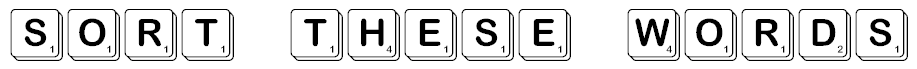 Long aShort aOddballsnackcakegetpanstaylakeratbaggametreerailtakehassatway